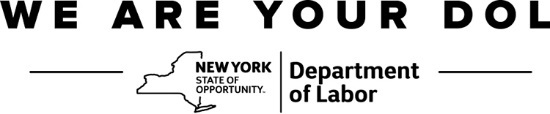 Purchase and Contracts, SDVOB AdministratorHarriman State Office Campus, Building 12, Room 454Albany, NY 12240Phone: (518) 474-2678 | Fax: (518) 457-0620Labor.sm.SDVOBAdmin@labor.ny.govSDVOB Monthly Compliance ReportContract No.      The SDVOB Monthly Compliance Report is due on the 10th day of each month for the preceding month’s activity as evidence towards achievement of the SDVOB goals on the contract. Submit the completed form to the address above.Contractor/Vendor Name, Address and Phone No.:Contractor/Vendor Name, Address and Phone No.:Contractor/Vendor Name, Address and Phone No.:Contractor/Vendor Federal ID No.:Contractor/Vendor Federal ID No.:Contractor/Vendor Federal ID No.:Contractor/Vendor Federal ID No.:SDVOB GoalsSDVOB GoalsSDVOB GoalsSDVOB GoalsSDVOB GoalsReporting PeriodReporting PeriodReporting PeriodContractor/Vendor Name, Address and Phone No.:Contractor/Vendor Name, Address and Phone No.:Contractor/Vendor Name, Address and Phone No.:Description of Project:Description of Project:Description of Project:Description of Project:Description of Project:Description of Project:     %     %     %     %     %MonthMonthYearContractor/Vendor Name, Address and Phone No.:Contractor/Vendor Name, Address and Phone No.:Contractor/Vendor Name, Address and Phone No.:Description of Project:Description of Project:Description of Project:Description of Project:Description of Project:Description of Project:     %     %     %     %     %Firm Name, Address and Phone Number (List All Firms)Firm Name, Address and Phone Number (List All Firms)Firm Name, Address and Phone Number (List All Firms)Description of Work or Supplies ProvidedDescription of Work or Supplies ProvidedDescription of Work or Supplies ProvidedDesignationDesignationDesignationDesignationDesignationDesignationPayment This MonthPayment This MonthPayment This MonthContract AmountContract Amount  SDVOB  Sub  Broker  Joint Venture  Written Contract  SDVOB  Sub  Broker  Joint Venture  Written Contract  Supplier  Team  Other  No Written Contract  Supplier  Team  Other  No Written Contract  Supplier  Team  Other  No Written Contract  Supplier  Team  Other  No Written ContractFederal ID No.:Federal ID No.:  SDVOB  Sub  Broker  Joint Venture  Written Contract  SDVOB  Sub  Broker  Joint Venture  Written Contract  Supplier  Team  Other  No Written Contract  Supplier  Team  Other  No Written Contract  Supplier  Team  Other  No Written Contract  Supplier  Team  Other  No Written Contract  No Payment This Month  No Payment This Month  No Payment This Month  SDVOB  Sub  Broker  Joint Venture  Written Contract  SDVOB  Sub  Broker  Joint Venture  Written Contract  Supplier  Team  Other  No Written Contract  Supplier  Team  Other  No Written Contract  Supplier  Team  Other  No Written Contract  Supplier  Team  Other  No Written ContractFederal ID No.:Federal ID No.:  SDVOB  Sub  Broker  Joint Venture  Written Contract  SDVOB  Sub  Broker  Joint Venture  Written Contract  Supplier  Team  Other  No Written Contract  Supplier  Team  Other  No Written Contract  Supplier  Team  Other  No Written Contract  Supplier  Team  Other  No Written Contract  No Payment This Month  No Payment This Month  No Payment This Month  SDVOB  Sub  Broker  Joint Venture  Written Contract  SDVOB  Sub  Broker  Joint Venture  Written Contract  Supplier  Team  Other  No Written Contract  Supplier  Team  Other  No Written Contract  Supplier  Team  Other  No Written Contract  Supplier  Team  Other  No Written ContractFederal ID No.:Federal ID No.:  SDVOB  Sub  Broker  Joint Venture  Written Contract  SDVOB  Sub  Broker  Joint Venture  Written Contract  Supplier  Team  Other  No Written Contract  Supplier  Team  Other  No Written Contract  Supplier  Team  Other  No Written Contract  Supplier  Team  Other  No Written Contract  No Payment This Month  No Payment This Month  No Payment This MonthSignature Signature Signature Print Name and TitlePrint Name and TitlePrint Name and TitlePrint Name and TitlePrint Name and TitleDateDateDateDateSubmission of this form constitutes the Contractor’s acknowledgement as to the accuracy of the information contained herein. Failure to submit complete and accurate information may result in a finding of noncompliance, non-responsibility, suspension and/or termination of the Contract.Submission of this form constitutes the Contractor’s acknowledgement as to the accuracy of the information contained herein. Failure to submit complete and accurate information may result in a finding of noncompliance, non-responsibility, suspension and/or termination of the Contract.Submission of this form constitutes the Contractor’s acknowledgement as to the accuracy of the information contained herein. Failure to submit complete and accurate information may result in a finding of noncompliance, non-responsibility, suspension and/or termination of the Contract.Submission of this form constitutes the Contractor’s acknowledgement as to the accuracy of the information contained herein. Failure to submit complete and accurate information may result in a finding of noncompliance, non-responsibility, suspension and/or termination of the Contract.Submission of this form constitutes the Contractor’s acknowledgement as to the accuracy of the information contained herein. Failure to submit complete and accurate information may result in a finding of noncompliance, non-responsibility, suspension and/or termination of the Contract.Submission of this form constitutes the Contractor’s acknowledgement as to the accuracy of the information contained herein. Failure to submit complete and accurate information may result in a finding of noncompliance, non-responsibility, suspension and/or termination of the Contract.Submission of this form constitutes the Contractor’s acknowledgement as to the accuracy of the information contained herein. Failure to submit complete and accurate information may result in a finding of noncompliance, non-responsibility, suspension and/or termination of the Contract.Submission of this form constitutes the Contractor’s acknowledgement as to the accuracy of the information contained herein. Failure to submit complete and accurate information may result in a finding of noncompliance, non-responsibility, suspension and/or termination of the Contract.Submission of this form constitutes the Contractor’s acknowledgement as to the accuracy of the information contained herein. Failure to submit complete and accurate information may result in a finding of noncompliance, non-responsibility, suspension and/or termination of the Contract.Submission of this form constitutes the Contractor’s acknowledgement as to the accuracy of the information contained herein. Failure to submit complete and accurate information may result in a finding of noncompliance, non-responsibility, suspension and/or termination of the Contract.Submission of this form constitutes the Contractor’s acknowledgement as to the accuracy of the information contained herein. Failure to submit complete and accurate information may result in a finding of noncompliance, non-responsibility, suspension and/or termination of the Contract.Submission of this form constitutes the Contractor’s acknowledgement as to the accuracy of the information contained herein. Failure to submit complete and accurate information may result in a finding of noncompliance, non-responsibility, suspension and/or termination of the Contract.Submission of this form constitutes the Contractor’s acknowledgement as to the accuracy of the information contained herein. Failure to submit complete and accurate information may result in a finding of noncompliance, non-responsibility, suspension and/or termination of the Contract.Submission of this form constitutes the Contractor’s acknowledgement as to the accuracy of the information contained herein. Failure to submit complete and accurate information may result in a finding of noncompliance, non-responsibility, suspension and/or termination of the Contract.Submission of this form constitutes the Contractor’s acknowledgement as to the accuracy of the information contained herein. Failure to submit complete and accurate information may result in a finding of noncompliance, non-responsibility, suspension and/or termination of the Contract.Submission of this form constitutes the Contractor’s acknowledgement as to the accuracy of the information contained herein. Failure to submit complete and accurate information may result in a finding of noncompliance, non-responsibility, suspension and/or termination of the Contract.Submission of this form constitutes the Contractor’s acknowledgement as to the accuracy of the information contained herein. Failure to submit complete and accurate information may result in a finding of noncompliance, non-responsibility, suspension and/or termination of the Contract.For Department of Labor Use OnlyFor Department of Labor Use OnlyFor Department of Labor Use OnlyFor Department of Labor Use OnlyFor Department of Labor Use OnlyFor Department of Labor Use OnlyFor Department of Labor Use OnlyFor Department of Labor Use OnlyFor Department of Labor Use OnlyFor Department of Labor Use OnlyFor Department of Labor Use OnlyFor Department of Labor Use OnlyFor Department of Labor Use OnlyFor Department of Labor Use OnlyFor Department of Labor Use OnlyFor Department of Labor Use OnlyFor Department of Labor Use OnlyReviewed By:     Reviewed By:     Reviewed By:     Reviewed By:     Reviewed By:     Reviewed By:     Reviewed By:     Reviewed By:     Reviewed By:     Reviewed By:     Reviewed By:     Reviewed By:     Reviewed By:     Date:     Date:     Date:     Date:     